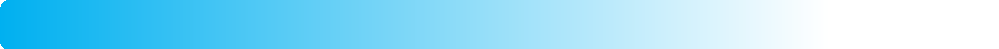 ※Web参加者には、後日、Zoom Webinarの事前登録たのめのご案内を上記メールアドレスにお送りします。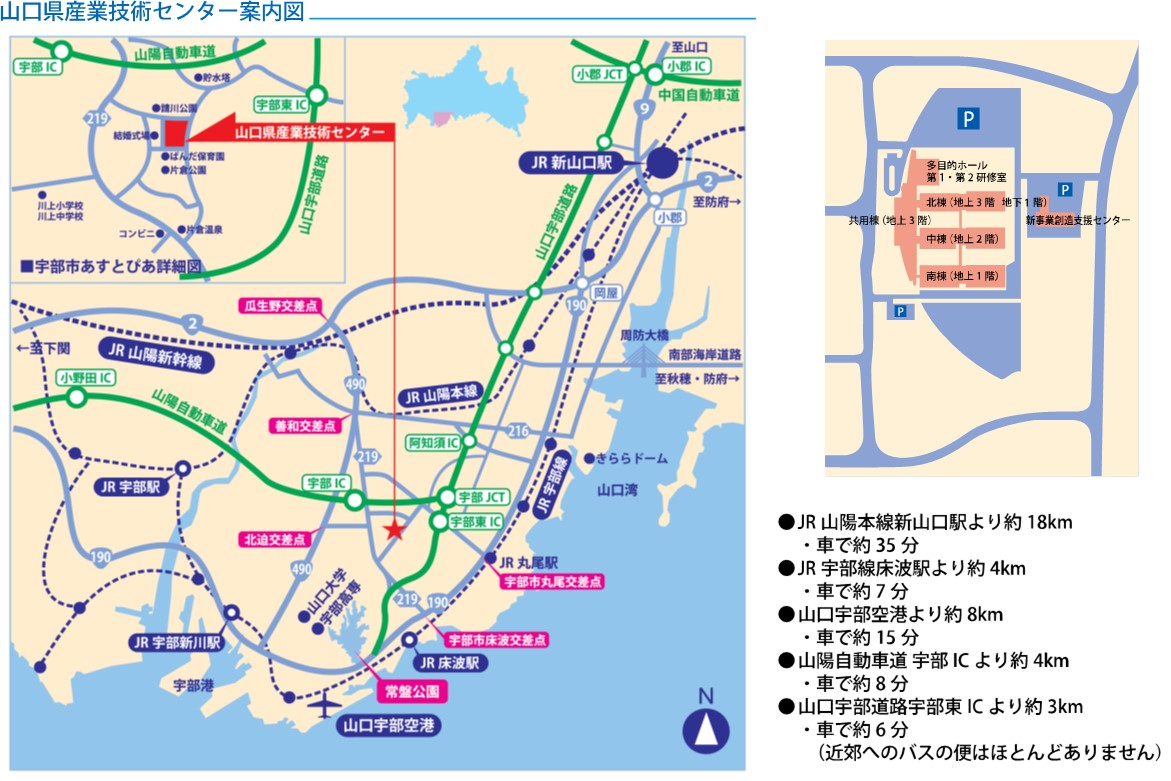 ◆事務局・お問い合わせ〒755-0195  山口県宇部市あすとぴあ四丁目1番1号（地独）山口県産業技術センター   イノベーション推進センターTEL：0836-53-5061　　FAX：0836-53-5071E-mail：inv_environment@iti-yamaguchi.or.jp　　URL：https://www.iti-yamaguchi.or.jp/※ご記入いただいた個人情報は適切に管理し、セミナーのご案内など弊所関連の活動の範囲内でのみ利用します。会社・団体名連絡先TEL:TEL:Mail:Mail:Mail:参加者氏名参加者氏名部署・役職等メールアドレス※Web参加は必ずご記入ください参加方法意見交換会会場 ・ Web出 ・ 欠会場 ・ Web出 ・ 欠会場 ・ Web出 ・ 欠会場 ・ Web出 ・ 欠